«РЕГИСТР»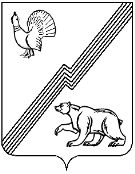 ДУМА ГОРОДА ЮГОРСКАХанты - Мансийского автономного округа - Югры     РЕШЕНИЕот 28 июня 2022 года							                               № 71О внесении изменений в Положение об Управлении образования администрациигорода ЮгорскаВ соответствии с Федеральным законом от 29.12.2012 № 273-ФЗ «Об образовании в Российской Федерации», Законом Ханты-Мансийского автономного округа – Югры от 30.01.2016 № 4-оз «О регулировании отдельных отношений в сфере организации обеспечения питанием обучающихся в государственных образовательных организациях, частных профессиональных образовательных организациях, муниципальных общеобразовательных организациях, частных общеобразовательных организациях, расположенных в Ханты-Мансийском автономном округе – Югре», статьей 27 Устава города ЮгорскаДУМА ГОРОДА ЮГОРСКА РЕШИЛА:Внести в Положение об Управлении образования администрации города Югорска, утвержденное решением Думы города Югорска от 25.11.2013 № 62 (с изменениями от 27.03.2014 № 21, от 18.12.2014 № 94, от 02.06.2015 № 40,  от 22.12.2015 № 95, от 28.02.2017 № 10, от 25.04.2017 № 40, от 31.08.2017 № 72, от 20.02.2019 № 8, от 30.04.2019 № 36) изменения согласно приложению.Настоящее решение вступает в силу после его опубликования в официальном печатном издании города Югорска.Председатель Думы города Югорска                                                    Е.Б. КомисаренкоГлава города Югорска                                                                                       А.Ю. Харлов«28» июня 2022 года(дата подписания)Приложениек решению Думы города Югорскаот 28 июня 2022 года № 71ИЗМЕНЕНИЯ В ПОЛОЖЕНИЕ ОБ УПРАВЛЕНИИ ОБРАЗОВАНИЯАДМИНИСТРАЦИИ ГОРОДА ЮГОРСКАВ разделе 3:1.1.   Пункт 3.1 дополнить подпунктом 3.1.13 следующего содержания:«3.1.13. Организует предоставление профессионального обучения по программам профессиональной подготовки по профессиям рабочих, должностям служащих в пределах имеющей государственную аккредитацию образовательной программы среднего общего образования, реализуемой в муниципальных образовательных организациях.».1.2. Подпункт 3.2.3 пункта 3.2 после слов «обучающихся с ограниченными возможностями здоровья,» дополнить словами «детей-инвалидов, не относящихся к обучающимся с ограниченными возможностями здоровья,».Пункт 5.3 раздела 5 изложить в следующей редакции:«5.3. Управление образования возглавляет начальник, назначаемый на должность и освобождаемый от должности главой города Югорска в порядке, предусмотренном законодательством Российской Федерации и муниципальными правовыми актами города Югорска.».